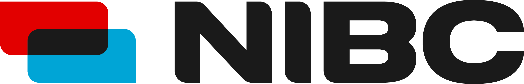 The Hague, 3 March 2023 The Hague, 3 March 2023 NIBC to reappoint Jeroen Kremers as member of the Supervisory BoardThe Supervisory Board of NIBC Holding N.V. and NIBC Bank N.V. announces the nomination of Jeroen Kremers for reappointment as member of the Supervisory Board of NIBC Holding N.V. and NIBC Bank N.V. for a second four-year term at the upcoming Annual General Meeting of Shareholders.Press and debt investor contacts NIBCAbout NIBC
NIBC is the entrepreneurial asset financier for companies and individuals. We finance assets from​ private housing to rental property, commercial real estate, vessels, infrastructure, cars and equipment.​ As a professional and reliable partner, we build long-term relationships based on knowledge and​ expertise.​ Renowned for our entrepreneurial spirit, we are committed to always making a difference, for our clients​ and for society around us. Shaped by more than 75 years of experience, we support our clients in​ realising their ambitions and actively helping to build a sustainable, resilient and inclusive society for​ future generations.​ NIBC employs around 700 people and is headquartered in The Hague, the Netherlands. We serve clients internationally with a focus on Europe. You can read more about NIBC on www.nibc.com.Forward-looking Statements This press release may include forward-looking statements. All statements other than statements of historical facts may be forward-looking statements. These forward-looking statements may be identified by the use of forward-looking terminology, including but not limited to terms such as guidance, expected, step up, announced, continued, incremental, on track, accelerating, ongoing, innovation, drives, growth, optimising, new, to develop, further, strengthening, implementing, well positioned, roll-out, expanding, improvements, promising, to offer, more, to be or, in each case, their negative or other variations or comparable terminology, or by discussions of strategy, plans, objectives, goals, future events or intentions. The forward-looking statements included in this press release with respect to the business, results of operation and financial condition of NIBC Holding N.V. are subject to a number of risks and uncertainties that could cause actual results to differ materially from such forward-looking statements, including but not limited to the following: changes in economic conditions in Western Europe, changes in credit spreads or interest rates, the results of our strategy and investment policies and objectives. NIBC Holding N.V. undertakes no obligation to update or revise any forward-looking statement to reflect events or circumstances that may arise after the date of this release.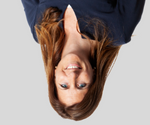 Eveline van WesemaelPress RelationsT: +31 70 342 5412E: eveline.van.wesemael@nibc.com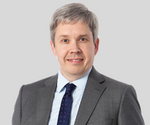 Toine TeulingsDebt Investor RelationsT: +31 70 342 9836E: toine.teulings@nibc.com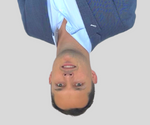 Michael RosPress RelationsT: +31 70 342 5262E: michael.ros@nibc.com